If the word problems are linear functions, then the following formula should be applied: y = dx + initial amount. The d in the formula stands for difference. The number for d will be found next to the word per. When plugging in numbers, numbers that represent time should be plugged in for x. Numbers representing money should be plugged in for y. Then follow the steps to solve the equation. Please remind students that if the word problem is linear and paying back money, then the number next to x must be negative. If the word problem is exponential and paying back money, then you must use the exponential decay which is subtracting inside the parenthesis.Exponential word problems should use the following formula: y = initial amount  The letter r represents ratio which is whatever the amount is changing by. If the problem states doubles, then r = 2. If the problem states triples, then r = 3, etc. When plugging in numbers, numbers that represent time should be plugged in for x.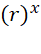 If there is a percent, then one of the following formulas must be used: (Problems involving a percent:  the value should always be plugged in to the exponent) Exponential Growth is when something is getting bigger in some way (increasing) and uses the following formula: y = initial value . t or x represents time and (1 + %) is the growth rate. The following words represent growth:  savings, increase, appreciate.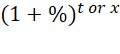 Exponential Decay is when something is getting smaller in some way (decreasing) and uses the following formula: y = initial value. t or x represents time and (1 - %) is the decay rate. The following words represent decay:  decrease, depreciate.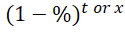 To enter the percent on the TI-36XPRO calculator, then hit the second divide button.